«Утверждаю»Директор МБОУ Школы № 37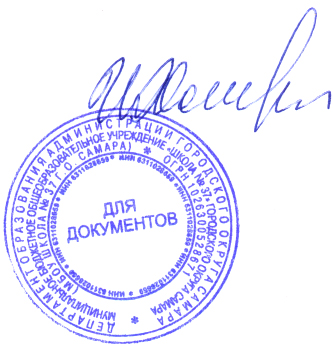 г.о. Самара ______________ И.М. ХасинаГРАФИККОНСУЛЬТАЦИЙ И РАБОТЫ КОМИССИИпо приему в 1-й класс на 2021-2022 учебный годРабота комиссии начинается 01 апреля 2021 года.Справки по телефону:  336-02-13СрокиДни неделиВремя приемаКабинет приёмаС 01 апреля 2021Понедельник    Среда14:30-17:3032 (2 этаж)